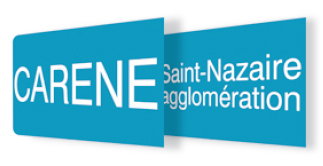 La CARENE Saint-Nazaire Agglomération(10 communes / 127 000 habitants)Communauté d’Agglomération de la REgion Nazairienne et de l’EstuaireDirection de la Mobilité et des espaces publics communautairesRecrute Un(e) Ingénieur circulation hélYce+ (H/F) Cadre d’emploi des Ingénieurs territoriaux Contrat de projet de 4 ansLe territoire de la Communauté d’Agglomération de Saint Nazaire est riche de sa diversité. Vitalité et audace, patrimoines naturels remarquables, situation géographique exceptionnelle au croisement de l’Océan, de la Loire et des marais de Brière font de ce territoire un espace aux atouts variés et exceptionnels. Fort de ses propres dynamiques, adossé à des collaborations étroites avec ses partenaires, le territoire de la Communauté d’Agglomération de Saint Nazaire développe des projets innovants et structurants dans lesquels les enjeux de communication sont majeurs. Le territoire revendique aujourd’hui sa personnalité autour d’une dynamique touristique, Saint-Nazaire renversante, et s’appuie sur son positionnement de vie urbaine et originale au bord de l’océan.Le projet d’aménagement de voiries hélYce+ (https://www.agglo-carene.fr/helyce) aura un très fort impact sur la circulation dans les communes de Saint-Nazaire, Trignac et Montoir-de-Bretagne, notamment au regard de la forte intensité des travaux sur les années 2024 et 2025, couplée avec de nombreux projets urbains, tant publics que privés, en lien avec le développement du territoire.Afin d’accompagner ce projet, il est nécessaire de compléter l’équipe par un ingénieur circulation qui travaillera en lien étroit avec l’unité Circulation de la Ville de Saint-Nazaire.Sous la responsabilité du Directeur de la Mobilité, les missions de l’Ingénieur circulation hélYce+ consistent :Coordination des plannings des projets d’espaces publics / aménagement en interface avec le projet hélYce+ (en amont et en phase travaux), sur la base d’une compilation des différentes opérations et d’une expertise critiqueEn lien étroit avec la conduite d’opération d’infrastructure hélYce+ accompagnement de la maîtrise d’œuvre hélYce+ (externe et interne) pour l’organisation des travauxPilotage du prestataire PCSA (plan de circulation et de signalisation associée) chargé de la mise en place des déviations liées à hélYce+Participation aux études de carrefours et des priorités au feux pour garantir l’équilibre des fluxRéférent pour la CARENE du modèle de trafic établi par la Vile de Saint-Nazaire avec le cabinet CITEC : suivi technique et financier, utilisation du modèle pour les besoins de l’agglomérationSuivi et vérification de la pertinence des actions mises en œuvre sur le terrain en phase travauxDéveloppement en lien avec la Direction de la Communication des outils de cartographie travaux et déviation à destination du grand public pour l’amélioration des conditions de circulation et stationnement pendant les travaux, ainsi que leur mise à jour.Animation des échanges (groupe technique) avec les gestionnaires de domaine public (3 communes) pour les autorisations de travaux, et tout particulièrement de l’unité Circulation de la Ville de Saint-Nazaire, ainsi qu’avec les médiateurs hélYce+Profil recherchéExpérience avérée en matière de plan de circulation, de fonctionnement des carrefours et de programmation de travauxConnaissance des pouvoirs de police de la circulationMaîtrise des outils de planification et d’ordonnancementPilotage de prestatairesEcoute et identification des besoins et contraintes des différentes partiesFaire preuve de pédagogie pour faire comprendre les enjeuxSens de la négociationTitulaire du permis BAdresser votre candidature (CV + lettre de motivation) :Monsieur le Président de la CARENEBP 305 - 44605 - SAINT NAZAIRE CEDEXTél. 02 51 16 48 48carene@agglo-carene.frAvant le 24 avril 2023